Защита растенийГришечкина, Л. Д. Эффективность и экологическая безопасность современных фунгицидов для защиты зерновых культур / Л. Д. Гришечкина, В. И. Долженко // Агрохимия. - 2013. - № 12. - С. 28-33.Анализ многолетних исследований показал, что ассортимент фунгицидов на зерновых культурах совершенствовался путем уменьшения токсичности используемых препаратов и в первую очередь исключения высокотоксичных действующих веществ. В результате этого улучшены санитарно-гигиенические показатели в отношении человека и теплокровных животных (ЛД[50] - 3779 мг/кг вместо 729 мг/кг), снижена опасность для зернового агробиоценоза: токсическая нагрузка составляет 48 полулетальных доз/га против 267, средневзвешенная доза внесения препаратов уменьшена с 1,25 до 0,46. Современный набор фунгицидов представлен малоопасными соединениями и лишь незначительная часть - среднеопасными.Использование действующих веществ в составе средств защиты растений в Российской Федерации / В. В. Михайликова [и др.] // Агрохимия. - 2013. - № 12. - С. 10-14. - 3 табл.Приведены краткие результаты и анализ объемов фактического применения средств защиты растений, как торговых марок, так и их действующих веществ, в Российской Федерации. Определена пестицидная нагрузка по препарату и д. в., проведена классификация по группам пестицидов и химическому строению действующих веществ и выявлен ассортимент наиболее востребованных препаратов.Санин, С. С. Фитосанитарные проблемы интенсивного растениеводства / С. С. Санин // Защита и карантин растений. - 2013. - № 12. - С. 3-8.Онацкий, К. Инфинито®: максимальная защита картофеля! / К. Онацкий // Картофель и овощи. - 2013. - № 10. - С. 25.Инфинито® - инновационный системный фунгицид для защиты картофеля от всех форм фитофтороза. Содержит трансламинарный (флуопиколид, 62,5 г/л) системный (пропамокарб гидрохлорид,625 г/л) компоненты. Обеспечивает контроль стеблевой, листовой и клубневой форм фитофтороза.Перфильева, А. И. Пестициды-ингибиторы митохондрий: механизм действия и опасность использования / А. И. Перфильева, Е. В. Рымарева, Е. Г. Рихванов // Аграрная наука. - 2013. - № 11. - С. 15-16.Использование ингибитора гликозида монойодацетата натрия в качестве модельного агента показало, что, помимо угнетения патогена, может происходить ингибирование функционирования митохондрий растений.Вредители растений и борьба с нимиДубровин, Н. К. Основные вредители овощебахчевых культур и борьба с ними в орошаемых условиях Нижнего Поволжья / Н. К. Дубровин, Ш. Б. Байрамбеков // Защита и карантин растений. - 2013. - № 11. - С. 41-43.Приведены основные вредители овощебахчевых культур и наиболее эффективные современные инсектициды для защиты от них.Разведение и применение хищных клопов пентатомид против колорадского жука / И. С. Агасьева [и др.] // Защита и карантин растений. - 2013. - № 11. - С. 21-23. - 3 табл.Дана краткая характеристика перспективных биоагентов - хищных клопов семейства Pentatomides, рассмотрена возможность их массового разведения с применением ИПС.Титова, Л. Г. Вредители плодовых культур из сигнального перечня ЕОКЗР / Л. Г. Титова // Защита и карантин растений. - 2013. - № 11. - С. 29-31.В статье приводятся краткие сведения о вредителях плодовых культур, которые включены в сигнальный перечень ЕОКЗР (Aromia bungil, Drosophila suzukii, Halyomorphs halys, Oemona hirta, Thaumatotbia leucotreta), а также переведены в список А2 перечня ЕОЗКР (Drosophila suzukii).Устойчивость сортов картофеля к колорадскому жуку в лесостепи Приобья / А. А. Малюга [и др.] // Защита и карантин растений. - 2013. - № 12. - С. 17-19.Болезни растений и борьба с нимиПерфильева, А. И. Возбудитель кольцевой гнили картофеля - Clavibacter vichiganensis Subsp. Sepedonicus / А. И. Перфильева, И. А. Граскова, Е. Г. Рихванов // Агрохимия. - 2013. - № 12. - С. 34-44.Кольцевая гниль, вызываемая бактерией Clavibacter vichiganensis Subsp. Sepedonicus, является одним из самых опасных заболеваний картофеля. Болезнь распространена в странах Северной Европы и Канады. Можно ожидать, что в связи с глобальным потеплением ареал распространения возбудителя будет расширяться. В обзоре рассмотрены характеристики возбудителя, симптомы заболевания, факторы вирулентности, а также методы диагностики и борьбы с ними.Пути повышения выносливости растений картофеля к золотистой картофельной нематоде на приусадебных участках / А. Г. Бабич [и др.] // Защита и карантин растений. - 2013. - № 11. - С. 32-33.Одним из резервов повышения выносливости зараженных растений картофеля к фитопаразитическим нематодам и другим вредоносным организмам на приусадебном участке является использование сидератов в сочетании с экономными дозами птичьего помета, сбалансированно-ограниченными дозами минеральных удобрений, предпосадочной обработкой клубней и опрыскиванием растений в период вегетации удобрением биовит и регулятором роста деймос. Положительно влияло на степень выносливости картофеля к золотистой нематоде также локальное внесение золы и внекорневая подкормка растений бесхлорным универсальным удобрением яра фоликер.Тимина, Л. Т. Устойчивость фасоли овощной к бактериальным болезням пятнистости / Л. Т. Тимина, Е. П. Пронина, А. А. Антошкин // Защита и карантин растений. - 2013. - № 12. - С. 20-22.Для создания нового исходного материала, устойчивого к бактериальным пятнистостям, проведен скрининг видов, сортов и гибридных комбинаций фасоли и сои коллекции лаборатории бобовых культур ВНИИССОК. Ежегодная их оценка в течение пяти лет позволила наиболее устойчивые к бактериозу сортообразцы и гибридные комбинации фасоли овощной, и некоторые сорта сои. Получены устойчивые к бактериозу межвидовые гибриды фасоли.Чекмарев, В. В. Влияние погоды на альтернариозную инфекцию семян озимой пшеницы / В. В. Чекмарев // Защита и карантин растений. - 2013. - № 11. - С. 38.Большинство семян зерновых культур, пораженных альтернариозом, имеют высокую всхожесть, из них вырастают нормально развитые проростки. В то же время имеются сообщения о патогенности и токсиногенности видов грибов p. Alternaria.Шестеперов, А. А. Методология прогнозирования развития глободероза картофеля в очагах золотистой картофельной нематоды / А. А. Шестеперов // Защита и карантин растений. - 2013. - № 12. - С. 28-33.При прогнозировании развития глободериоза должна быть собрана база данных, разработаны шкалы визуальной оценки поражения, математические модели, имитирующие развитие глободериоза в зависимости от абиотических, биотических и антропогенных факторов.Защита сельскохозяйственных культур и их группАнисимов, Б. В. Минеральные и растительные масла для защиты семенных посадок картофеля от вирусов / Б. В. Анисимов, Е. Г. Блинков, С. М. Юрлова // Защита и карантин растений. - 2013. - № 11. - С. 27-28.На основе проведенных полевых испытаний показано, что обработка растений картофеля 1 % водной эмульсией минеральных и растительных масел не оказывала отрицательного воздействия на их рост, развитие и продуктивность. Обработки через каждые 7-10 дней, начиная с периода полных всходов, позволили минимизировать уровень инфекционной нагрузки и существенного ограничить число новых заражений YBK при выращивании оздоровленного от вирусной инфекции семенного картофеля.Булдаков, С. А. Роль регуляторов роста в защите оздоровленного картофеля / С. А. Булдаков, Л. П. Плеханова, О. В. Щегорец // Защита и карантин растений. - 2013. - № 11. - С. 40.На базе Сахалинского НИИСХ в 2011-2012 гг. авторами проведены исследования по изучению эффективности баковых смесей регуляторов роста циркон и эпин-экстра с фунгицидом ширлан на основные хозяйственные показатели культуры картофеля in vitro в условиях защищенного грунта.Закладной, Г. А. Фосфин спасает муку от насекомых / Г. А. Закладной, А. Л. Догадин // Защита и карантин растений. - 2013. - № 11. - С. 43-45.Исследованы распределение насекомых и фосфина по толще муки в процессе фумигации. Разработаны нормативы высоты слоя муки при дезинсекции фосфином. Они дифференцированы в зависимости от условий хранения и способа раскладки препаратов.Казакова, Т. С. Абакус ультра для защиты зерновых культур от листовых пятнистостей / Т. С. Казакова, В. И. Долженко // Защита и карантин растений. - 2013. - № 12. - С. 24.Кузнецова, А. В. Защита посевов гречихи от гречишного долгоносика в Приморском крае / А. В. Кузнецова // Защита и карантин растений. - 2013. - № 12. - С. 23-24.В 2010-2011 гг. проведены испытания инсектицида круйзер и биопрепарата фиоверм-М против гречишного долгоносика. В результате проведенных испытаний выявлено, что обработка семян круйзером с совместным применением биопрепаратов Фитоверм-М или фитоверм в фазе всходов снижает повреждаемость растений гречишным долгоносиком и повышает урожайность культуры.Попов, Ф. А. Как сохранить урожай корнеплодов / Ф. А. Попов // Защита и карантин растений. - 2013. - № 11. - С. 46-48.Потемкина, В. И. Совместное применение фитоверма и трихограммы против восточного кукурузного мотылька / В. И. Потемкина // Защита и карантин растений. - 2013. - № 12. - С. 26-27. Семынина, Т. В. Фитосанитарное состояние посевов подсолнечника - как нормализовать его / Т. В. Семынина, М. М. Наумов // Защита и карантин растений. - 2013. - № 12. - С. 41-45.Проведен анализ фитосанитарного состояния посевов подсолнечника в Центрально-Черноземном регионе. Выявлены наиболее вредоносные возбудители болезней, вредители и сорные растения. Предложена система защитных мероприятий от вредных организмов с использованием современных пестицидов и их смесей с микроудобрениями и регуляторами роста.Чувелев, Е. В. Влияние циркона и силипланта на содержание препарата престиж в растениях картофеля / Е. В. Чувелев, П. Е. Пузырьков, Л. А. Дорожкина // Защита и карантин растений. - 2013. - № 12. - С. 39-40.Составитель: Л. М. Бабанина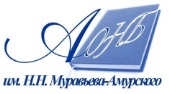 Государственное бюджетное учреждение культуры«Амурская областная научная библиотека имени Н.Н. Муравьева-Амурского